CEVAPLAR: 1-C    2-E    3-C    4-D    5-B    6-A    7-D    8-C    9-E    10-B    
Soru 1Eşit mol sayılı X2 ve Y2 gazları ısıca yalıtılmış bir kapta tam verimle XY2 gazını oluşturacak şekilde tepkimeye girdiğinde zamanla kapta basıncın arttığı gözlemleniyor.Bu tepkimeyle ilgili  I.    Kapta zamanla molekül sayısı artar.  II.   Tepkime ekzotermiktir.  III.  Sentez tepkimesi gerçekleşir.yargılarından hangisine ulaşılabilir?A) Yalnız I
B) I ve II
C) II ve III
D) I ve III
E) I,II ve III

Soru 2Ali, CaBr2 tuzundan 40 gram tartarak bu tuzun içerisindeki atom sayısını hesaplamak istiyor. Ali' nin CaBr2 tuzundaki atom sayısını hesaplayabilmesi için;       I.  Ca atomunun gerçek atom kütlesini      II.  Avogadro sayısını     III.  Brom atomunun proton ve nötron sayısınıverilenlerden en az hangilerini bilmesi gerekir?A) Yalnız I
B) I ve II
C) I ve III
D) II ve III
E) I, II ve III

Soru 349 gram H2SO4 asidinin suda çözünmesiyle bir çözelti hazırlanıyor. Hazırlanan bu çözeltinin oda koşullarında pH değerini 7 yapmak için      I.    20 gram NaOH katısı eklemek     II.    Çözeltiden 1 mol NH3 gazı geçirmek    III.    Kütlece %20 lik 280 gram KOH çözeltisi eklemekişlemlerinden hangileri uygulanabilir? ( H:1, O:16, Na:23, S:32, K:39 )A) Yalnız I
B) Yalnız II
C) Yalnız III
D) I ve III
E) I, II ve III

Soru 4NO2 bileşiğindeki oksijenin X bileşiğindeki oksijene oranı 4/5’ tir. Normal koşullarda 4, 48 litre NO2 bileşiği oluşturmak için harcanan N2 gazı ile en fazla kaç gram X bileşiği elde edilebilir?  (N:14, O:16)A) 0,2
B) 1,08
C) 5,4
D) 10,8
E) 0,1

Soru 5Sabit hacimli kapalı kapta sabit sıcaklıkta 0,5 mol C2H6 gazı bulunmaktadır.Kaba sabit sıcaklıkta bir miktar C3H4 gazı eklendiğinde kaptaki C atomu sayısı dört katına çıkıyor. Kapta bulunan gazlar sabit basınçlı kaba konulup sıcaklığın 0oC ve basıncın 1 atm olduğu bir ortama götürülüyor.Bu koşullarda karışımın hacmi kaç litre olur? (C:12, H:1)A) 22,4
B) 33,6
C) 44,8
D) 56
E) 67,2

Soru 6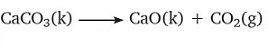 tepkimesine göre 50 gramlık saf olmayan CaCO3 açık bir kapta tamamen bozununca kütlesi 34,16 gram olmaktadır. Buna göre CaCO3 örneği % kaç saflıktadır? (Ca: 40, C: 12, O: 16)A) 72
B) 44
C) 36
D) 28
E) 64

Soru 7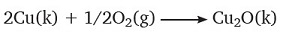 tepkimesine göre bir miktar Cu metali ile yeterince O2'nin tepkimeye girmesi sonucu Cu2O katısı elde ediliyor. Cu metalinin Cu2O bileşiğine dönüşmesi sırasında kütlesi 4 gram artıyor.Başlangıçta alınan Cu kütlesi kaç gramdır? (Cu: 64 g/mol, O: 16 g/mol)A) 44
B) 25
C) 80
D) 32
E) 68

Soru 8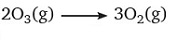 tepkimesine göre 25 litre O3 gazının kısmen O2 gazına dönüşmesi sonucunda toplam gaz hacmi, aynı şartlarda 30 litre oluyor.Buna göre O3 gazının % kaçı O2 gazına dönüşmüştür?A) 10
B) 20
C) 40
D) 60
E) 90

Soru 9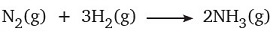 tepkimesine göre toplam hacim azalması 4,8 litre olmaktadır.Başlangıçta N2 ve H2'den eşit hacimde alındığına göre aşağıdaki ifadelerden hangileri doğru olur?   I.    Tepkimede 2,4 L N2 harcanır.   II.   Tepkimede 7,2 L H2 harcanır.   III.  Tepkimede 4,8 L NH3 oluşur.A) Yalnız II
B) Yalnız III
C) I ve II
D) II ve III
E) I, II ve III

Soru 10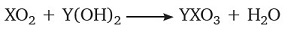 tepkimesinde 6,4 gram XO2 ile 7,4 gram Y(OH)2 artansız tepkimeye girmekte ve 12 gram YXO3 oluşmaktadır.X ve Y'nin atom kütleleri hangi seçenekte doğru verilmiştir?        X                    Y  A)  64                    12
B)  32                    40
C)  12                    74
D)  40                    32
E)  12                    64

